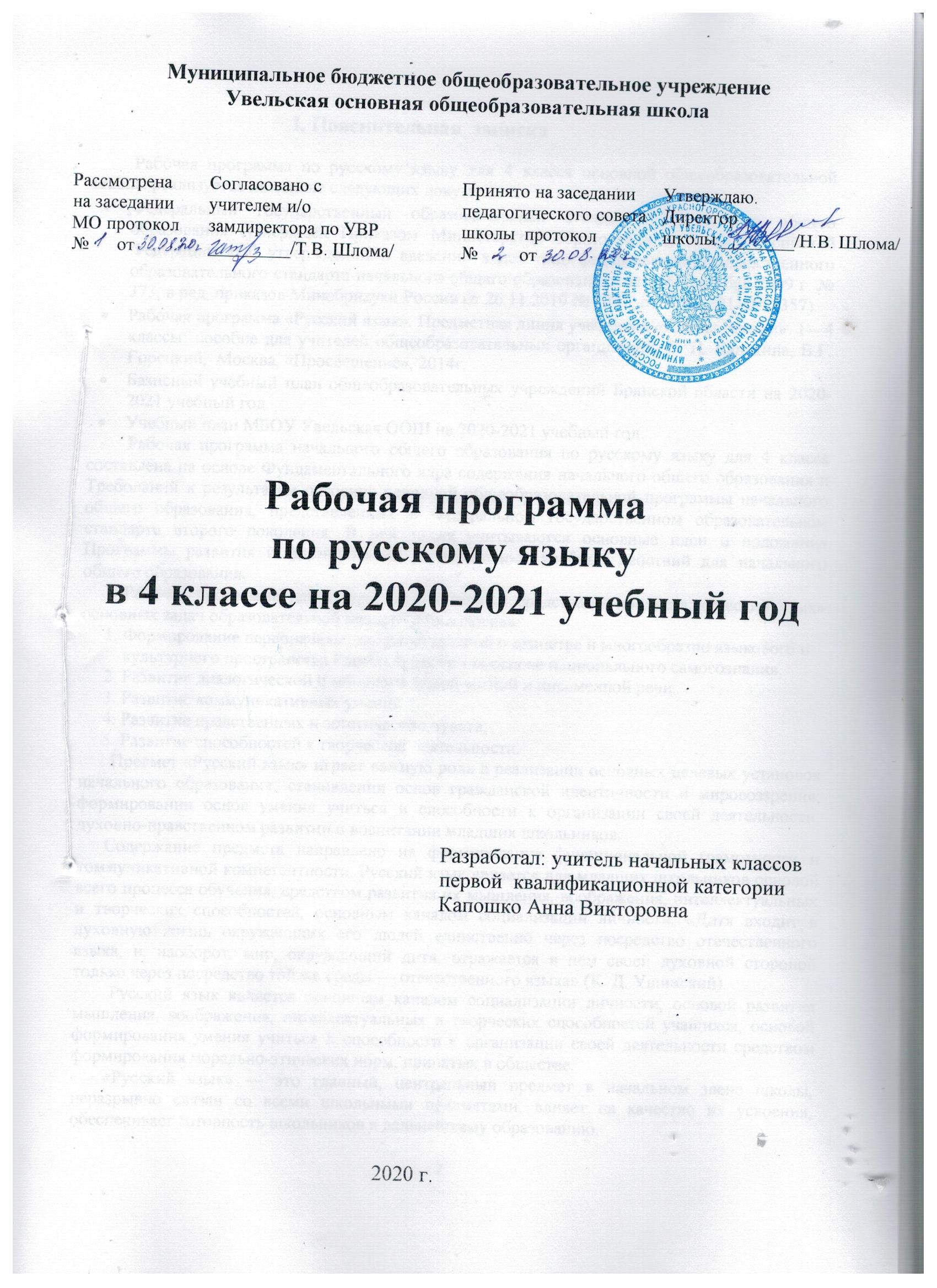                                      I. Пояснительная  записка           Рабочая программа по русскому языку для 4 класса основной общеобразовательной школы реализуется на основе следующих документов:Федеральный государственный образовательный стандарт  начального общего образования (утверждён Приказом Министерства образования и науки Российской Федерации «Об утверждении и введении в действие федерального государственного образовательного стандарта начального общего образования» от «06» октября 2009 г. № 373, в ред. приказов Минобрнауки России от 26.11.2010 № 1241, от 22.09.2011 № 2357).Рабочая программа «Русский язык». Предметная линия учебников «Школа России». 1—4 классы: пособие для учителей общеобразовательных организаций. В. П. Канакина, В.Г. Горецкий,  Москва, «Просвещение», 2014г.Базисный учебный план общеобразовательных учреждений Брянской области на 2020-2021 учебный год.Учебный план МБОУ Увельская ООШ на 2020-2021 учебный год.         Рабочая программа начального общего образования по русскому языку для 4 класса составлена на основе Фундаментального ядра содержания начального общего образования и Требований к результатам освоения основной общеобразовательной программы начального общего образования, представленных в Федеральном государственном образовательном стандарте второго поколения. В ней также учитываются основные идеи и положения Программы развития и формирования универсальных учебных действий для начального общего образования.               Рабочая программа направлена на реализацию средствами предмета «Русский язык» основных задач образовательной области «Филология»:     1. Формирование первоначальных представлений о единстве и многообразии языкового и           культурного пространства России, о языке как основе национального самосознания.     2. Развитие диалогической и монологической устной и письменной речи.                                                                                                                                                                                                                                                                                                                                                             3. Развитие коммуникативных умений.      4. Развитие нравственных и эстетических чувств;     5. Развитие способностей к творческой деятельности.        Предмет «Русский язык» играет важную роль в реализации основных целевых установок начального образования: становлении основ гражданской идентичности и мировоззрения; формировании основ умения учиться и способности к организации своей деятельности; духовно-нравственном развитии и воспитании младших школьников.      Содержание предмета направлено на формирование функциональной грамотности и коммуникативной компетентности. Русский язык является для младших школьников основой всего процесса обучения, средством развития их мышления, воображения, интеллектуальных и творческих способностей, основным каналом социализации личности. «Дитя входит в духовную жизнь окружающих его людей единственно через посредство отечественного языка, и, наоборот, мир, окружающий дитя, отражается в нём своей духовной стороной только через посредство той же среды — отечественного языка» (К. Д. Ушинский).        Русский язык является основным каналом социализации личности, основой развития мышления, воображения, интеллектуальных и творческих способностей учащихся, основой формирования умения учиться и способности к организации своей деятельности средством формирования морально-этических норм, принятых в обществе.       «Русский язык» — это главный, центральный предмет в начальном звене школы, неразрывно связан со всеми школьными предметами, влияет на качество их усвоения, обеспечивает готовность школьников к дальнейшему образованию.            Основные цели изучения предмета «Русский язык» в 4 классе:ознакомление учащихся с основными положениями науки о языке и формирование на этой основе знаково-символического восприятия и логического мышления учащихся;формирование коммуникативной компетенции учащихся: развитие устной и письменной речи, монологической и диалогической речи, а также навыков грамотного, безошибочного письма как показателя общей культуры человека.         Основные задачи обучения русскому языку в 4 классе: развитие речи, мышления, воображения школьников, умения выбирать средства языка в соответствии с целями, задачами и условиями общения;формирование у младших школьников первоначальных представлений о системе и структуре русского языка: лексике, фонетике, графике, орфоэпии, морфемике (состав слова), морфологии и синтаксисе;формирование навыков культуры речи во всех её проявлениях, умений правильно писать и читать, участвовать в диалоге, составлять несложные устные монологические высказывания и письменные тексты;воспитание позитивного эмоционально-ценностного отношения к русскому языку, чувства сопричастности к сохранению его уникальности и чистоты; пробуждение познавательного интереса к языку, стремления совершенствовать свою речь;формирование важнейших нравственных и эстетических представлений, усвоение общечеловеческих моральных ценностей, развитие творческих способностей;обогащение конкретных представлений детей об окружающей действительности, о человеке, природе и обществе, освоение нового для детей вида деятельности — учебной, умения рационально использовать время на уроке;овладение посильными приемами самостоятельной работы, развитие устойчивого интереса к учебным занятиям, к книге — источнику знаний.         При обучении русскому языку реализуются основные дидактические принципы, особенно принципы доступности, преемственности, перспективности, развивающей направленности, самостоятельности и учета индивидуальных особенностей учащихся.         Уроки русского языка строятся так, чтобы усвоение детьми знаний, формирование у них умений и навыков органически сочеталось с выработкой у каждого ученика положительных качеств, характерных для общественно активной, критически и конструктивно мыслящей личности.            Содержание учебного предмета соответствует учебнику «Русский язык» 4 класс. В.П. Канакина, В.Г. Горецкий. Москва, «Просвещение», 2019г.          На изучение предмета «Русский язык» в 4 классе в учебном плане отводится 153 ч(из расчёта 4/5 ч в неделю, 34 учебные недели).                 II. Планируемые результаты освоения учебного предмета          Содержание учебного предмета «Русский язык» обеспечивает достижение обучающимися 4 класса определённых личностных, метапредметных и предметных результатов.                                                     Личностные результаты     У выпускника будут сформированы:• внутренняя позиция школьника на уровне положительного отношения к школе, к изучению русского языка, ориентация на содержательные моменты школьной действительности и принятие образца «хорошего ученика»;• принятие и освоение социальной роли обучающегося, развитие мотивов учебной деятельности (социальных, учебно-познавательных  и  внешних);   формирование  личностного смысла учения, устойчивого учебно-познавательного интереса к изучению языка, языковой деятельности, чтению и читательской деятельности;• осознание языка как основного средства человеческого общения, понимание важности общения как значимой составляющей жизни общества;•  восприятие русского языка как одной из основных национально-культурных ценностей русского народа, его значения в процессе получения школьного образования, осознание себя носителем этого языка; • понимание того, что правильная устная и письменная речь является показателем индивидуальной культуры человека;• способность к самооценке на основе наблюдения за собственной речью;• основы российской гражданской идентичности, чувство гордости за свою Родину, российский народ, его язык, историю России, осознание своей этнической и национальной принадлежности; формирование ценностей многонационального российского общества; становление гуманистических и демократических ценностных ориентации;• уважительное отношение к иному мнению, истории и культуре других народов;• понимание целостного, социально ориентированного взгляда на мир в его органичном единстве и разнообразии природы, народов, культур и религий; овладение начальными навыками адаптации в динамично изменяющемся и развивающемся мире;• развитие   самостоятельности   и   личной   ответственности за свои поступки (так и окружающих людей), в том числе в информационной деятельности, на основе представлений о нравственных нормах и социальной справедливости;• этические чувства — стыда, вины, совести, доброжелательности и эмоционально-нравственной отзывчивости, понимание и сопереживание чувствам других людей; • чувство прекрасного и эстетические чувства на основе материалов курса русского языка;•  навыки сотрудничества с учителем, взрослыми, сверстниками в процессе выполнения совместной деятельности на уроке и вне урока;•  развитие мотивации к творческому труду (в проектной деятельности, к созданию собственных информационных объектов и др.), к работе на результат;• установка на здоровый образ жизни и реализация её в реальном поведении и поступках, бережное отношение к материальным и духовным ценностям.                                               Метапредметные результаты   Регулятивные УУД   Ученик научится:•  принимать и сохранять цели и задачи учебной деятельности; в сотрудничестве с учителем находить средства их осуществления и ставить новые учебные задачи; проявлять познавательную инициативу в учебном сотрудничестве;• учитывать выделенные учителем ориентиры действия в новом учебном материале (в сотрудничестве с учителем, одноклассниками);• планировать, контролировать и оценивать учебные действия в соответствии с поставленной задачей и условиями её реализации; определять наиболее эффективные способы достижения результата;• выполнять действия по намеченному плану, а также по инструкциям, содержащимся в источниках информации (в заданиях учебника, в справочном материале учебника — в памятках); учитывать правило (алгоритм) в планировании и контроле способа решения;• осуществлять итоговый и пошаговый контроль по результату, адекватно оценивать правильность выполнения действия и вносить необходимые коррективы в исполнение действия как по ходу его реализации, так и в конце действия;• выполнять учебные действия в устной, письменной речи, во внутреннем плане;• адекватно воспринимать оценку своей работы учителями, товарищами, другими лицами;• понимать причины успеха/неуспеха учебной деятельности и способности конструктивно действовать даже в ситуациях неуспеха.     Познавательные УУД     Выпускник научится:• использовать язык с целью поиска необходимой информации в различных источниках для выполнения учебных заданий (учебная, дополнительная литература, использование ресурсов библиотек и сети Интернет); пользоваться словарями и справочниками различных типов;• записывать, фиксировать информацию с помощью инструментов ИКТ;• ориентироваться на разнообразие способов решения учебных   задач,   осуществлять   выбор   наиболее   эффективных в зависимости от конкретной языковой  или  речевой задачи;•  использовать знаково-символические средства (в том числе  модели,  схемы,  таблицы)   представления   информации для создания моделей изучаемых единиц языка, преобразовывать модели и схемы для решения учебных, практических и лингвистических задач;•  владеть  навыками  смыслового чтения  текстов  различных стилей и жанров в соответствии с конкретными целями и задачами;  извлекать необходимую информацию из текста художественного   или   познавательного,   анализировать   и оценивать содержание, языковые особенности и структуру текста; передавать устно или письменно содержание текста;• осознанно и произвольно строить речевое высказывание в соответствии с задачами коммуникации и составлять тексты в устной и письменной формах; выступать перед аудиторией одноклассников с небольшими сообщениями, используя аудио-, видео- и графическое сопровождение;• осуществлять логические действия сравнения, анализа, синтеза,  обобщения,  классификации  по  родо-видовым  признакам, устанавливать аналогии и причинно-следственные связи, строить рассуждение, подводить факты языка под понятие на основе выделения комплекса существенных признаков и их синтеза.   Коммуникативные УУД   Выпускник научится:• слушать и слышать собеседника, вести диалог;• ориентироваться в целях, задачах, средствах и условиях общения;• понимать необходимость ориентироваться на позицию партнёра в общении, учитывать различные мнения и координировать различные позиции в сотрудничестве с целью успешного участия в диалоге; • строить понятные для партнера высказывания; проявлять доброжелательное отношение к партнёру; осуществлять взаимный контроль в совместной деятельности, адекватно оценивать собственное поведение и поведение окружающих;• признавать  возможность  существования  различных точек зрения и права каждого иметь свою; излагать своё мнение и аргументировать свою точку зрения и оценку событий;• стремиться к более точному выражению собственного мнения и позиции;• договариваться и приходить к общему решению в совместной деятельности, в том числе в ситуации столкновения интересов;• задавать вопросы, необходимые для организации собственной деятельности и сотрудничества с партнёром;• выбирать адекватные языковые средства для успешного решения коммуникативных задач (диалог, устные монологические высказывания, письменные тексты) с учётом особенностей разных видов речи, ситуаций общения;• строить монологическое высказывание с учётом ситуации общения и конкретной речевой задачи, выбирая соответствующие языковые средства, соблюдая нормы литературного языка и нормы «хорошей» речи (ясность, точность, содержательность,   последовательность   выражения   мысли и др.);• активно использовать речевые средства и средства информационных и коммуникационных технологий (далее — ИКТ) для решения коммуникативных и познавательных задач;• применять   приобретённые   коммуникативные   умения   в практике свободного общения.                                                      Предметные результаты    Общие предметные результаты освоения программы• первоначальное представление о единстве и многообразии языкового и культурного пространства России, о языке как основе национального самосознания;• осознание значения русского языка как национального языка русского народа, как государственного языка Российской Федерации и языка межнационального общения;• представление о языке как основном средстве человеческого общения и явлении национальной культуры, о роли родного языка в жизни человека и общества;• позитивное эмоционально-оценочное отношение к русскому языку, понимание значимости хорошего владения русским языком, его роли в дальнейшем образовании; • овладение начальными представлениями о нормах русского языка  (орфоэпических,  лексических,   грамматических), правилах речевого этикета (в объёме курса); использование этих норм для успешного решения коммуникативных задач в ситуациях учебной языковой деятельности и свободного общения; формирование сознательного отношения к качеству своей речи, контроля за ней;•  приобретение опыта ориентироваться в целях, задачах, средствах и условиях общения, выбирать адекватные языковые средства для решения коммуникативных задач;• освоение первоначальных научных представлений об основных понятиях и правилах из области фонетики, графики, лексики, морфемики, морфологии, синтаксиса, орфографии (в объёме изучаемого курса), понимание взаимосвязи и взаимозависимости между разными сторонами языка;•  овладение учебными действиями с языковыми единицами: находить, опознавать, характеризовать, сравнивать, классифицировать основные единицы языка (звуки, буквы, слова, предложения), конструировать из этих единиц единицы более высокого уровня (слова, словосочетания, предложения, тексты), использовать эти действия для решения познавательных, практических и коммуникативных задач (в объёме изучаемого курса);• овладение основами грамотного письма: основными орфографическими и пунктуационными умениями (в объёме изучаемого курса), умениями применять правила орфографии и правила постановки знаков препинания при записи собственных и предложенных текстов, умением проверять написанное.       Предметные результаты освоения основных содержательных линий программы                                                          Развитие речи   Освоение данного раздела распределяется по всем разделам курса.   Обучающийся научится:• осознавать ситуацию общения: с какой целью, с кем и где происходит общение; выбирать адекватные языковые и неязыковые средства в соответствии с конкретной ситуацией общения;•  владеть формой диалогической речи; умением вести разговор (начать, поддержать, закончить разговор, привлечь внимание и др.);•  выражать собственное мнение, обосновывать его с учётом ситуации общения; • использовать нормы речевого этикета в ситуациях учебного и бытового общения (приветствие, прощание, извинение, благодарность, обращение с просьбой), в том числе при обращении с помощью средств ИКТ;• оценивать правильность (уместность) выбора языковых и неязыковых средств устного общения на уроке, в школе, быту, со знакомыми и незнакомыми, с людьми разного возраста;• владеть монологической формой  речи;  под  руководством учителя строить монологическое высказывание на определённую тему с использованием разных типов речи (описание, повествование, рассуждение);• работать с текстом: определять тему и главную мысль текста, самостоятельно озаглавливать текст по его теме или главной мысли, выделять части текста (корректировать порядок предложений и частей текста), составлять план к заданным текстам;• пользоваться самостоятельно памяткой для подготовки и написания письменного изложения учеником;• письменно (после коллективной подготовки) подробно или выборочно передавать содержание повествовательного текста, предъявленного на основе зрительного и слухового восприятия,  сохраняя основные особенности текста-образца; грамотно записывать текст; соблюдать требование каллиграфии при письме;• сочинять письма, поздравительные открытки, объявления и другие небольшие тексты для конкретных ситуаций общения;• составлять тексты повествовательного и описательного характера на основе разных источников (по наблюдению, по сюжетному рисунку, по репродукциям картин художников, по заданным теме и плану, опорным словам, на свободную тему, по пословице или поговорке, творческому воображению и др.);• письменно сочинять небольшие речевые произведения освоенных жанров (например, записку, письмо, поздравление, объявление);• проверять правильность своей письменной речи, исправлять допущенные орфографические и пунктуационные ошибки; улучшать написанное: добавлять и убирать элементы содержания, заменять слова на более точные и выразительные;• пользоваться специальной, справочной литературой, словарями, журналами, Интернетом при создании собственных речевых произведений на заданную или самостоятельно выбранную тему.        Обучающийся получит возможность научиться:• подробно и выборочно письменно передавать содержание текста;• различать стилистические варианты языка при сравнении стилистически контрастных текстов (художественного и научного или делового, разговорного и научного или делового);• создавать собственные тексты и корректировать заданные тексты с учётом точности, правильности, богатства и выразительности письменной речи; использовать в текстах синонимы и антонимы;• анализировать последовательность своих действий при работе над изложениями и сочинениями и соотносить их с разработанным  алгоритмом;  оценивать  правильность  выполнения учебной задачи;  соотносить собственный текст с исходным (для изложений) и с назначением, задачами, условиями   общения   (для   самостоятельно   составленных текстов);• оформлять результаты исследовательской работы;• редактировать собственные тексты, совершенствуя правильность речи, улучшая содержание, построение предложений и выбор языковых средств.                                                           Система языка  Фонетика,  орфоэпия,  графика    Обучающийся научится:•  произносить звуки речи в соответствии с нормами языка;• характеризовать звуки русского языка: гласные ударные — безударные; согласные твёрдые — мягкие, парные — непарные,  твёрдые — мягкие;  согласные глухие — звонкие,  парные — непарные, звонкие и глухие; группировать звуки по заданному основанию;• соблюдать нормы русского литературного языка в собственной речи и оценивать соблюдение этих норм в речи собеседников (в объёме орфоэпического словаря учебника);• пользоваться  орфоэпическим   словарём   при   определении правильного произношения слова (или обращаться за помощью к другим орфоэпическим словарям русского языка или к учителю, родителям и др.);• различать звуки и буквы; • классифицировать слова с точки зрения их звуко-буквенно-го состава по самостоятельно определённым критериям;• знать последовательность букв в русском алфавите, пользоваться алфавитом для упорядочивания слов и поиска нужной информации; • пользоваться при письме небуквенными графическими средствами: пробелом между словами, знаком переноса, красной строки (абзаца), пунктуационными знаками (в пределах изученного).Обучающийся получит возможность научиться:•  выполнять  (устно   и   письменно)   звуко-буквенный   разбор слова самостоятельно по предложенному в учебнике алгоритму; оценивать правильность проведения звуко-буквенного разбора слова (в объёме изучаемого курса).     Лексика     Освоение данного раздела распределяется по всем разделам курса.     Обучающийся научится:• осознавать, что понимание значения слова — одно из условий умелого его использования в устной и письменной речи;• выявлять в речи слова, значение которых требует уточнения;• определять значение слова по тексту или уточнять с помощью толкового словаря, Интернета и др.;• распознавать среди предложенных слов синонимы, антонимы, омонимы, фразеологизмы, устаревшие слова (простые случаи);• подбирать к предложенным словам антонимы и синонимы;• понимать этимологию мотивированных слов-названий;• выбирать слова из ряда предложенных для успешного решения коммуникативных задач;• подбирать синонимы для устранения повторов в тексте;• находить в художественном тексте слова, употреблённые в переносном  значении,  а  также  эмоционально-оценочные слова, эпитеты, сравнения, олицетворения (без терминологии); оценивать уместность употребления этих слов в речи;• пользоваться словарями при решении языковых и речевых задач.     Обучающийся получит возможность научиться:• оценивать уместность использования слов в устной и письменной речи;• подбирать антонимы для точной характеристики предметов при их сравнении;• иметь представление о заимствованных словах; осознавать один из способов пополнения словарного состава русского языка иноязычными словами;• работать с разными словарями;• приобретать опыт редактирования предложения (текста).      Состав слова (морфемика)      Обучаюшийся научится:• различать изменяемые и неизменяемые слова;• различать однокоренные слова среди других (неоднокоренных) слов (форм слов, слов с омонимичными корнями, синонимов);• находить в словах окончание, основу (в простых случаях), корень, приставку, суффикс (постфикс -ся), соединительные гласные в сложных словах, использовать алгоритм опознавания изучаемых морфем;• находить корень в однокоренных словах с чередованием согласных в корне;• узнавать сложные слова (типа вездеход, вертолёт и др.), выделять в них корни;  находить соединительные  гласные (интерфиксы) в сложных словах;• сравнивать, классифицировать слова по их составу;• соотносить слова с предъявляемыми к ним моделями, выбирать из предложенных слов слово, соответствующее заданной модели, составлять модель заданного слова;• самостоятельно подбирать слова к заданной модели;• понимать значения, вносимые в слово суффиксами и приставками   (простые   случаи);   образовывать  слова  с  этими морфемами для передачи соответствующего значения;• образовывать слова (разных частей речи) с помощью приставки или суффикса или с помощью и приставки и суффикса).    Обучающийся получит возможность научиться:• понимать роль каждой из частей слова в передаче лексического значения слова;• понимать   смысловые,   эмоциональные,    изобразительные возможности суффиксов и приставок;• узнавать образование слов с помощью суффиксов или приставок;• разбирать самостоятельно (устно и письменно) по составу слова с однозначно выделяемыми морфемами в соответствии с предложенным в учебнике алгоритмом; • подбирать однокоренные слова и формы одного и того же слова с целью проверки изучаемых орфограмм в корне слова, использовать знание графического образа приставок и суффиксов для овладения правописанием слов с этими приставками и суффиксами (при изучении частей речи).          Морфология    Обучающийся научится:• определять принадлежность слова к определённой части речи по комплексу освоенных признаков; классифицировать слова по частям речи;• распознавать части речи на основе усвоенных признаков (в объёме программы);• пользоваться словами разных частей речи и их формами в собственных речевых высказываниях; • выявлять роль и значение слов частей речи в речи; определять грамматические признаки  имён существительных — род, склонение, число, падеж;• определять грамматические признаки имён прилагательных — род (в единственном числе), число, падеж; изменять имена прилагательные по падежам;• определять грамматические признаки личного местоимения в начальной форме —лицо, число, род (у местоимений 3-го лица в единственном числе); иметь представление о склонении личных местоимений; использовать личные местоимения для устранения неоправданных повторов; правильно употреблять в речи формы личных местоимений;• распознавать неопределённую форму глагола; определять грамматические признаки глаголов — время, число, род (в прошедшем времени в единственном числе), лицо (в настоящем и будущем времени); изменять глаголы в настоящем и будущем времени по лицам и числам (спрягать); изменять глаголы в прошедшем времени в единственном числе по родам; иметь представление о возвратных глаголах;• определять грамматические признаки личного местоимения в начальной форме — лицо, число, род (у местоимений 3-го лица в единственном числе); иметь представление о склонении личных местоимений, изменять личные местоимения по падежам; использовать личные местоимения для устранения неоправданных повторов; правильно употреблять в речи личные местоимения;• распознавать наречия как часть речи; понимать их роль и значение в речи;различать наиболее употребительные предлоги и определять их роль при образовании падежных форм имён существительных и местоимений; • понимать роль союзов и частицы не в речи; • подбирать примеры слов и форм слов разных частей речи.      Обучающийся получит возможность научиться:• разграничивать самостоятельные и служебные части речи;• сравнивать и сопоставлять признаки, присущие изучаемым частям речи; находить в тексте слова частей речи по указанным   морфологическим   признакам;   классифицировать части речи по наличию или отсутствию освоенных признаков;• различать смысловые и падежные вопросы имён существительных;• склонять личные местоимения, соотносить личное местоимение в косвенном падеже с его начальной формой, распознавать падеж личного местоимения в предложении и тексте;• различать родовые и личные окончания глагола;• наблюдать над словообразованием имён существительных, имён прилагательных, глаголов;• проводить полный морфологический разбор имён существительных, имён прилагательных, глаголов по предложенному в учебнике алгоритму, оценивать правильность проведения морфологического разбора; • находить в тексте личные местоимения,  наречия,  числительные, возвратные глаголы, предлоги вместе с личными местоимениями, к которым они относятся, союзы и, а, но, частицу не при глаголах;• находить и исправлять в устной и письменной речи речевые ошибки и недочёты в употреблении изучаемых форм частей речи.   Синтаксис   Обучающийся научится:• различать предложение, словосочетание и слово;• устанавливать в словосочетании связь главного слова с зависимым при помощи вопросов;• составлять   из   заданных   слов   словосочетания,   учитывая их связь по смыслу и по форме;• устанавливать при помощи смысловых вопросов связь между словами в предложении; отражать её в схеме;• соотносить предложения со схемами,  выбирать предложение, соответствующее схеме;•  классифицировать предложения по цели высказывания и по эмоциональной окраске (по интонации);•  выделять из потока речи предложения, оформлять их границы;•  находить главные (подлежащее и сказуемое) и второстепенные члены предложения (без деления на виды); выделять из предложения словосочетания; • распознавать предложения с однородными членами, находить в них однородные члены; использовать интонацию при перечислении однородных членов предложения;• составлять предложения с однородными членами и использовать их в речи; при составлении таких предложений пользоваться бессоюзной связью и союзами и, а, но.   Обучающийся получит возможность научиться:• различать простое предложение с однородными членами и сложное предложение;•  находить в предложении обращение;•  выполнять в соответствии с предложенным в учебнике алгоритмом разбор простого предложения (по членам предложения, синтаксический), оценивать правильность разбора.    Орфография и пунктуация    Обучающийся научится:а) применять ранее изученные правила правописания:• раздельное написание слов;• сочетания жи—ши, ча—ща, чу—щу в положении под ударением;• сочетания чк, чн, чт, нч, щн и др.;•  перенос слов;•  прописная буква в начале предложения, именах собственных;•  проверяемые безударные гласные в корне слова;•  парные звонкие и глухие согласные в корне слова;• непроизносимые согласные;• непроверяемые гласные и согласные в корне слова, в том числе с удвоенными согласными (перечень см. в словаре учебника);•  гласные и согласные в неизменяемых на письме приставках и суффиксах;• разделительные мягкий и твёрдый знаки (ь, ъ);•  мягкий знак после шипящих на конце имён существительных (речь, брошь, мышь);• соединительные о и е в сложных словах (самолёт, вездеход);• е и и в суффиксах имен существительных (ключик — ключика, замочек — замочка);• безударные   падежные   окончания   имён   существительных (кроме существительных на -мя, -ий, -ье, -ия, -ов, -ин);• безударные падежные окончания имён прилагательных;• раздельное написание предлогов с личными местоимениями; • раздельное написание частицы не с глаголами; • мягкий знак (ь) после шипящих на конце глаголов в форме 2-го лица единственного числа (читаешь, пишешь);• мягкий знак (ь) в глаголах в сочетании -ться;• безударные личные окончания глаголов;• раздельное написание предлогов с другими словами;• знаки препинания в конце предложения: точка, вопросительный и восклицательный знаки;• знаки препинания (запятая) в предложениях с однородными членами;б)  подбирать примеры с определённой орфограммой;в)  осознавать место возможного возникновения орфографической ошибки;г)  обнаруживать орфограммы по освоенным опознавательным признакам в указанных учителем словах (в объеме изучаемого курса);д)  определять разновидности орфограмм и соотносить их с изученными правилами;е)  пользоваться орфографическим словарём учебника как средством самоконтроля при проверке написания слов с непроверяемыми орфограммами;ж)  безошибочно списывать текст объёмом 80—90 слов;з)  писать под диктовку тексты объёмом 75—80 слов в соответствии с изученными правилами правописания;и) проверять собственный и предложенный текст, находить и исправлять орфографические и пунктуационные ошибки.    Обучающийся получит возможность научиться: а)  применять правила правописания:• соединительные о и е в сложных словах (самолёт, вездеход);• е и и в суффиксах -ек, -ик;• запятая при обращении;• запятая между частями в сложном предложении;б)  объяснять правописание безударных падежных окончаний имён существительных (кроме существительных на -мя, -ий, -ье, -ия, -ов, -ин);в)  объяснять   правописание   безударных   падежных   имён прилагательных;г)  объяснять правописание личных окончаний глагола;д)  объяснять написание сочетаний -ться и  -тся в глаголах;е)  применять разные способы проверки правописания слов: изменение формы слова, подбор однокоренных слов, подбор слов с ударной морфемой, знание фонетических особенностей орфограммы, использование орфографического словаря; ж)  при составлении собственных текстов во избежание орфографических или пунктуационных ошибок, использовать помощь взрослого или словарь, пропуск орфограммы или пунктограммы.                                      III. Содержание учебного предмета        Содержание учебного предмета представлено в программе следующими содержательными линиями:виды речевой деятельности;система языка (основы лингвистических знаний): лексика, фонетика и орфоэпия, графика, состав слова (морфемика), грамматика (морфология и синтаксис); орфография и пунктуация; развитие речи. Языковой материал обеспечивает формирование у младших школьников первоначальных представлений о системе и структуре русского языка с учётом возрастных особенностей младших школьников, а также способствует усвоению ими норм русского литературного языка. Изучение орфографии и пунктуации, а также развитие устной и письменной речи учащихся служит решению практических задач общения и формирует навыки, определяющие культурный уровень учащихся. В программе выделен раздел «Виды речевой деятельности». Его содержание обеспечивает ориентацию младших школьников в целях, задачах, средствах и значении различных видов речевой деятельности (слушания, говорения, чтения и письма). Развитие и совершенствование всех видов речевой деятельности заложит основы для овладения устной и письменной формами языка, культурой речи. Учащиеся научатся адекватно воспринимать звучащую и письменную речь, анализировать свою и оценивать чужую речь, создавать собственные монологические устные высказывания и письменные тексты в соответствии с задачами коммуникации. Включение данного раздела в программу усиливает внимание к формированию коммуникативных умений и навыков, актуальных для практики общения младших школьников.Содержание предмета представлено в программе как совокупность понятий, правил, сведений, взаимодействующих между собой, отражающих реально существующую внутреннюю взаимосвязь всех сторон языка: фонетической, лексической, словообразовательной и грамматической (морфологической и синтаксической). Значимое место в программе отводится темам «Текст», «Предложение и словосочетание». Они наиболее явственно обеспечивают формирование и развитие коммуникативно-речевой компетенции учащихся. Работа над текстом предусматривает формирование речевых умений и овладение речеведческими сведениями и знаниями по языку, что создаст действенную основу для обучения школьников созданию текстов по образцу (изложение), собственных текстов разного типа (текст-повествование, текст-описание, текст-рассуждение) и жанра с учётом замысла, адресата и ситуации общения, соблюдению норм построения текста (логичность, последовательность, связность, соответствие теме и главной мысли и др.), развитию умений, связанных с оценкой и самооценкой выполненной учеником творческой работы.Работа над предложением и словосочетанием направлена на обучение учащихся нормам построения и образования предложений, на развитие умений пользоваться предложениями в устной и письменной речи, на обеспечение понимания содержания и структуры предложений в чужой речи. На синтаксической основе школьники осваивают нормы произношения, процессы словоизменения, формируются грамматические умения, орфографические и речевые навыки.     Освоение знаний о лексике способствует пониманию материальной природы языкового знака (слова как единства звучания и значения); осмыслению роли слова в выражении мыслей, чувств, эмоций; осознанию словарного богатства русского языка и эстетической функции родного слова; овладению умением выбора лексических средств в зависимости от цели, темы, основной мысли, адресата, ситуаций и условий общения; осознанию необходимости пополнять и обогащать собственный словарный запас как показатель интеллектуального и речевого развития личности. Серьёзное внимание уделяется формированию фонетико-графических представлений о звуках и буквах русского языка. Чёткое представление звуковой и графической формы важно для формирования всех видов речевой деятельности: аудирования, говорения, чтения и письма. Важная роль отводится формированию представлений о грамматических понятиях: словообразовательных, морфологических, синтаксических. Усвоение грамматических понятий становится процессом умственного и речевого развития: у школьников развиваются интеллектуальные умения анализа, синтеза, сравнения, сопоставления, классификации, обобщения, что служит основой для дальнейшего формирования общеучебных, логических и познавательных (символико-моделирующих) универсальных действий с языковыми единицами.Программа предусматривает изучение орфографии и пунктуации на основе формирования универсальных учебных действий. Сформированность умений различать части речи и значимые части слова, обнаруживать орфограмму, различать её тип, соотносить орфограмму с определённым правилом, выполнять действие по правилу, осуществлять орфографический самоконтроль является основой грамотного, безошибочного письма.Содержание программы является основой для овладения учащимися приёмами активного анализа и синтеза (применительно к изучаемым единицам языка и речи), сопоставления, нахождения сходств и различий, дедукции и индукции, группировки, абстрагирования, систематизации, что, несомненно, способствует умственному и речевому развитию. Программой предусмотрено целенаправленное формирование первичных навыков работы с информацией. В ходе освоения русского языка формируются умения, связанные с информационной культурой: читать, писать, эффективно работать с учебной книгой, пользоваться лингвистическими словарями и справочниками. Школьники будут работать с информацией, представленной в разных форматах (текст, рисунок, таблица, схема, модель слова, памятка). Они научатся анализировать, оценивать, преобразовывать и представлять полученную информацию, а также создавать новые информационные объекты: сообщения, отзывы, письма, поздравительные открытки, небольшие сочинения, сборники творческих работ, классную газету и др.         Программа предполагает организацию проектной деятельности, которая способствует включению учащихся в активный познавательный процесс. Проектная деятельность позволяет закрепить, расширить, углубить полученные на уроках знания, создаёт условия для творческого развития детей, формирования позитивной самооценки, навыков совместной деятельности со взрослыми и сверстниками, умений сотрудничать друг с другом, совместно планировать свои действия, вести поиск и систематизировать нужную информацию.                                             1. Виды речевой деятельности       Слушание. Осознание цели и ситуации устного общения. Адекватное восприятие звучащей речи. Понимание на слух информации, содержащейся в предъявляемом тексте, определение основной мысли текста, передача его содержания по вопросам.       Говорение. Выбор языковых средств в соответствии с целями и условиями общения для эффективного решения коммуникативной задачи. Практическое овладение диалогической формой речи. Овладение умениями начать, поддержать, закончить разговор, привлечь внимание и т. п. Практическое овладение устными монологическими высказываниями в соответствии с учебной задачей (описание, повествование, рассуждение). Овладение нормами речевого этикета в ситуациях учебного и бытового общения (приветствие, прощание, извинение, благодарность, обращение с просьбой). Соблюдение орфоэпических норм и правильной интонации.      Чтение. Понимание учебного текста. Выборочное чтение с целью нахождения необходимого материала. Нахождение информации, заданной в тексте в явном виде. Формулирование простых выводов на основе информации, содержащейся в тексте. Интерпретация и обобщение содержащейся в тексте информации. Анализ и оценка содержания, языковых особенностей и структуры текста.      Письмо. Овладение разборчивым аккуратным письмом с учетом гигиенических требований к этому виду учебной работы. Списывание, письмо под диктовку в соответствии с изученными правилами. Письменное изложение содержания прослушанного и прочитанного текста (подробное, сжатое, выборочное). Создание небольших собственных текстов (сочинений) по интересной детям тематике (на основе впечатлений, литературных произведений, сюжетных картин, серий картин, репродукций картин художников,  просмотра фрагмента видеозаписи и т. п.).                                           2. Систематический курс       Фонетика   и   орфоэпия.   Различение  гласных  и   согласных звуков. Нахождение в слове ударных и безударных гласных звуков. Различение мягких и твёрдых согласных звуков, определение парных и непарных по твёрдости-мягкости согласных звуков. Различение звонких и глухих согласных звуков, определение парных и непарных по звонкости-глухости согласных звуков. Определение качественной характеристики звука:  гласный — согласный; гласный ударный — безударный; согласный твёрдый — мягкий, парный — непарный; согласный звонкий — глухой, парный — непарный. Деление слов на слоги. Слогообразующая роль гласных звуков. Словесное ударение и логическое (смысловое) ударение в предложениях. Словообразующая  функция  ударения.  Ударение,   произношение звуков и сочетаний звуков в соответствии с нормами современного русского литературного языка. Фонетический анализслова.      Графика. Различение звуков и букв. Обозначение на письме твёрдости и мягкости согласных звуков. Использование на письме разделительных твёрдого (ъ) и мягкого (ь) знаков.Установление соотношения звукового и буквенного состава слов типа стол, конь; в словах с йотированными гласными е, ё, ю, я; в словах с непроизносимыми согласными. Использование небуквенных графических средств: пробела между словами, знака переноса, красной строки (абзаца), пунктуационных знаков (в пределах изученного).Знание алфавита: правильное называние букв, их последовательность. Использование алфавита при работе со словарями, справочниками, каталогами.      Лексика.  Изучается во всех разделах курса. Понимание слова как единства звучания и значения. Выявление слов, значение которых требует уточнения. Определение значения слова по тексту или уточнение значения с помощью толкового словаря. Представление об однозначных и многозначных словах, о прямом и переносном значении слова, о синонимах, антонимах, омонимах, фразеологизмах. Наблюдение за их использованием в тексте. Работа с разными словарями.      Состав слова (морфемика). Овладение понятием «родственные (одно коре иные) слова». Различение однокоренных слов и различных форм одного и того же слова. Различение однокоренных слов и синонимов, однокоренных слов и слов с омонимичными корнями. Выделение в словах с однозначно выделяемыми морфемами окончания, корня, приставки, суффикса (постфикса -ся), основы. Различение изменяемых и неизменяемых слов. Представление о значении суффиксов и приставок. Образование однокоренных слов с помощью суффиксов и приставок. Сложные слова. Нахождение корня в однокоренных словах с чередованием согласных в корне. Разбор слова по составу.       Морфология. Части речи; деление частей речи на самостоятельные и служебные.      Имя существительное. Значение и употребление в речи. Различение имён существительных одушевлённых и неодушевлённых по вопросам кто? и что? Выделение имён существительных собственных и нарицательных.Различение имён существительных мужского, женского и среднего рода. Изменение существительных по числам. Начальная форма имени существительного. Изменение существительных по падежам. Определение падежа, в котором употреблено имя существительное. Различение падежных и смысловых (синтаксических) вопросов. Определение принадлежности имён существительных к 1, 2, 3-му склонению. Словообразование имён существительных. Морфологический разбор имен существительных.      Имя прилагательное. Значение и употребление в речи. Изменение прилагательных по родам, числам и падежам, кроме прилагательных на -ий, -ья, -ов, -ин. Зависимость формы имени прилагательного от формы имени существительного. Начальная форма имени прилагательного. Словообразование имён прилагательных. Морфологический разбор имён прилагательных.      Местоимение. Общее представление о местоимении. Личные местоимения. Значение и употребление в речи. Личные местоимения /, 2, 3-го лица единственного и множественного числа. Склонение личных местоимений.       Числительное. Общее представление о числительных. Значение и употребление в речи количественных и порядковых числительных.       Глагол. Значение и употребление в речи. Неопределённая форма глагола. Различение глаголов, отвечающих на вопросы что сделать? и что делать? Изменение глаголов по временам: настоящее, прошедшее, будущее время. Изменение глаголов по лицам и числам в настоящем и будущем времени (спряжение). Способы определения I и II спряжения глаголов (практическое овладение). Изменение глаголов прошедшего времени по родам и числам. Возвратные глаголы. Словообразование глаголов от других частей речи. Морфологический разбор глаголов.       Наречие. Значение и употребление в речи.       Предлог. Знакомство с наиболее употребительными предлогами. Функция предлогов: образование падежных форм имён существительных и местоимений. Отличие предлогов от приставок.      Союз. Союзы и, а, но, их роль в речи.       Частица. Частица не, её значение.      Синтаксис. Различение предложения, словосочетания, слова (осознание их сходства и различия). Определение в словосочетании главного и зависимого слов при помощи вопроса. Различение предложений по цели высказывания: повествовательные, вопросительные и побудительные; по эмоциональной окраске (интонации): восклицательные и невосклицательные.      Простое предложение. Нахождение главных членов предложения: подлежащее и сказуемое. Различение главных и второстепенных членов предложения. Установление связи (при помощи смысловых вопросов) между словами в словосочетании и предложении. Предложения распространённые и нераспространённые. Синтаксический анализ простого предложения с двумя главными членами.       Нахождение однородных членов и самостоятельное составление предложений с ними без союзов и с союзами и, а, но. Использование интонации перечисления в предложениях с однородными членами.      Нахождение в предложении обращения (в начале, середине или конце предложения).      Сложное предложение (общее представление). Различение простых и сложных предложений.                                       3. Орфография и пунктуация.          Формирование орфографической зоркости, использование разных способов проверки орфограмм в зависимости от места орфограммы в слове. Использование орфографического словаря.     Применение правил правописания и пунктуации:• сочетания жи-ши, ча—ша, чу—шу в положении под ударением;• сочетания чк, чн, чт, нч, щн и др.;• перенос слов;•  прописная буква в начале предложения, в именах собственных;• проверяемые безударные гласные в корне слова;• парные звонкие и глухие согласные в корне слова;• непроизносимые согласные;• непроверяемые гласные и согласные в корне слова (на ограниченном перечне слов); непроверяемые буквы-орфограммы гласных и согласных звуков в корне слова;• гласные и согласные в неизменяемых на письме приставках;• разделительные твёрдый (ъ) и мягкий (ь) знаки;• мягкий знак после шипящих на конце имён существительных (речь, рожь, мышь);• соединительные о и е в сложных словах (самолет, вездеход);• е и и в суффиксах имён существительных (ключик — ключика, замочек — замочка);• безударные   падежные   окончания   имён   существительных (кроме существительных на -мя, -ий, -ье, -ия, -ов, -ин);• безударные падежные окончания имён прилагательных;• раздельное написание предлогов с именами существительными;• раздельное написание предлогов с личными местоимениями;• раздельное написание частицы не с глаголами;• мягкий знак после шипящих на конце глаголов во 2-м лице единственного числа {читаешь, учишь);•  мягкий знак в глаголах в сочетании -ться;• безударные личные окончания глаголов;• раздельное написание предлогов с другими словами;• знаки препинания в конце предложения: точка, вопросительный и восклицательные знаки;• знаки препинания (запятая) в предложениях с однородными членами; • запятая при обращении в предложениях;• запятая между частями в сложном предложении.                                            4. Развитие речи.        Осознание ситуации общения: с какой целью, с кем и где происходит общение?       Практическое овладение диалогической формой речи. Выражение собственного мнения, его аргументация с учётом ситуации общения. Овладение умениями ведения разговора (начать, поддержать, закончить разговор, привлечь внимание и т. п.). Овладение нормами речевого этикета в ситуациях учебного и бытового общения (приветствие, прощание, извинение, благодарность, обращение с просьбой), в том числе при обращении с помощью средств информационных и коммуникационных технологий (ИКТ).      Практическое овладение монологической формой речи. Умение строить устное монологическое высказывание на определённую тему с использованием разных типов речи (описание, повествование, рассуждение).      Текст. Признаки текста. Смысловое единство предложений в тексте. Заглавие текста. Последовательность предложений в тексте. Последовательность частей текста (абзацев).      Комплексная работа над структурой текста: озаглавливание, корректирование порядка предложений и частей текста (абзацев).      План текста. Составление планов к заданным текстам. Создание собственных текстов по предложенным и самостоятельно составленным планам.      Типы текстов: описание, повествование, рассуждение, их особенности.      Знакомство с жанрами письма и поздравления.      Создание собственных текстов и корректирование заданных текстов с учётом точности, правильности, богатства и выразительности письменной речи; использование в текстах синонимов и антонимов.       Знакомство с основными видами изложений и сочинений (без заучивания учащимися определений): изложение подробное и выборочное, изложение с элементами сочинения; сочинение-повествование, сочинение-описание, сочинение-рассуждение.                                                     4 класс (153ч)                  IV. Календарно – тематическое планирование уроков русского языка в  4                   классе на 2020 – 2021 учебный год                                                     Повторение (10ч)       Наша речь и наш язык (1ч). Диалогическая и монологическая речь.«Волшебные» слова русской речи: слова-приветствия, слова-прощания, слова-просьбы, слова-извинения и др. Нормы речевого этикета. Развитие  мотива к созданию дневника с записью мудрых мыслей о русском языке.Развитие речи. Составление текста по рисунку с включением в него диалога.*Слова с непроверяемым написанием: человек, пожалуйста.      Текст (3 ч). (Работа над текстом продолжается при изучении всех тем русского языка.)      Текст. Признаки текста: смысловое единство предложений в тексте, заглавие текста,  тема,  основная   мысль,   план текста. Составление планов к данным текстам. Комплексная работа над структурой текста: озаглавливание, корректирование порядка предложений и частей текста (абзацев). Воспитание чувства любви к своей большой и малой родине. Развитие чувства ответственности за порученное дело. Слово с непроверяемым написанием: каникулы.     Развитие речи. Подробное изложение повествовательного текста. Типы  текстов:  повествование,  описание, рассуждение. Создание собственных текстов по предложенным темам с использованием разных типов речи.      Развитие речи. Составление устного рассказа на выбранную тему.      Предложение(3ч). (Работа над предложением продолжается при изучении всех разделов курса). Виды предложений по цели высказывания: повествовательные, вопросительные и побудительные; по эмоциональной окраске (интонации): восклицательные и невосклицательные. Знаки препинания в конце предложений. Слова с непроверяемым написанием: хозяин, хозяйство.      Обращение (1 ч). Предложения с обращением. Нахождение в предложении обращения в начале, середине, конце. Знаки препинания в предложениях с обращением.       Главные и второстепенные члены предложения. Основа предложения (2 ч)Связи между словами в предложении. Нахождение главных членов предложения: подлежащего   и   сказуемого.    Различение главных и второстепенных членов предложения.Предложения распространённые и нераспространённые. Моделирование предложений. Разбор предложения по членам.      Словосочетание (1ч). Определение в словосочетании главного и зависимого слов при помощи вопроса. Слово с непроверяемым написанием: горизонт.      Развитие речи. Составление предложений по теме, по схеме; восстановление деформированного текста; письменное выборочное изложение по вопросам.       Проверочная работа №1 по теме «Повторение».     Контрольный диктант №1 по теме «Повторение».                                                           Предложение(9 ч)         Однородные члены предложения (5 ч). Представление о предложениях с однородными членами. Связь однородных членов в предложении: при помощи интонации перечисления, при помощи союзов (и, а, но). Предложения   с   однородными    членами без союзов и с союзами и, а, но. Запятая между однородными членами, соединёнными союзами.Сведения о трудовой деятельности людей, работающих в сельской местности. Формирование уважительного отношения к труду и людям труда. Слова с непроверяемым написанием: комбайн, комбайнёр, багаж, календарь.       Развитие речи. Составление рассказа по репродукции картины И. И.Левитана «Золотая осень» и данному плану.      Простые и сложные предложения (4 ч). Различение простых и сложных предложений.Различение сложного предложения и простого предложения с однородными членами. Союзы в сложном предложении. Знаки препинания в сложных предложениях. Слово с непроверяемым написанием: прекрасный.  Проект  «Похвальное слово знакам препинания».    Развитие речи. Письменное изложение повествовательного текста по самостоятельно составленному плану.       Проверочная работа №2 по теме «Предложение».   Контрольный диктант №2 по теме  «Предложение».                                                     Слово в языке и речи (20ч)      Лексическое значение слова (4 ч). (Работа над словом продолжается при изучении всех разделов курса.) Понимание слова как единства звучания и значения. Выявление слов, значение которых требует уточнения. Определение значения слова по тексту или уточнение значения с помощью толкового словаря. Углубление представлений об однозначных и многозначных словах, о прямом и переносном значениях слов, о синонимах, антонимах, омонимах, устаревших и новых словах, заимствованных словах, фразеологизмах. Наблюдение за использованием слов в тексте. Работа с лингвистическими словарями (толковым, синонимов, антонимов, омонимов, фразеологизмов). Слова с непроверяемым написанием: библиотека, библиотекарь, шофёр, ещё.       Высказывания о русском языке русских писателей; формирование эмоционально-ценностного отношения к родному языку. Сведения об источниках пополнения русского языка словами. Значение    изобразительно-выразительных средств языка.        Развитие речи. Наблюдение за изобразительно-выразительными средствами языка (словами, употреблёнными в переносном значении, значениями фразеологизмов), составление текста по рисунку и фразеологизму.            Состав слова (9 ч). (Работа над составом слова продолжается при изучении всех разделов курса.)       Значимые части слова (3 ч).Корень, приставка, суффикс, окончание. Значение суффиксов и приставок. Различение однокоренных слов и различных форм одного и того же слова. Различение однокоренных слов и синонимов, однокоренных слов и слов с омонимичными корнями. Выделение в словах с однозначно выделяемыми морфемами окончания, корня, приставки, суффикса (постфикса -ся), основы. Различение изменяемых и неизменяемых слов. Образование однокоренных слов с помошью суффиксов и приставок. Разбор слова по составу. Моделирование состава слова по определённой схеме. Слова с непроверяемым написанием: корабль, костюм.       Правописание гласных и согласных в значимых частях слова (6 ч). Правописание слов с безударным гласным в слове, с парным по глухости-звонкости согласным, с непроизносимым согласным. Правописание двойных согласных в словах. Правописание приставок и суффиксов. Правописание суффиксов -ик и -ек. Слова с непроверяемым написанием: железо, вокзал, пассажир, пассажирский, билет.         Правописание слов с разделительными твёрдым (ъ) и мягким (ь) знаками.Работа с орфографическим словарём.            Развитие речи. Письменное изложение повествовательного деформированного текста. Составление объявления.      Контрольный диктант №3 по теме «Правописание гласных и согласных в значимых частях слова».       Части речи (7ч)       Повторение и углубление представлений о частях речи (4ч). Части речи, деление частей речи на самостоятельные и служебные. Имя существительное, имя прилагательное, имя числительное, местоимение, глагол. Работа с графической наглядностью. Слова с непроверяемым написанием: двенадцать, одиннадцать, шестнадцать, двадцать.      Контрольное списывание №1 по теме «Части речи». Формирование представлений о национальных ценностях России и бережном к ним отношении.      Наречие (общее представление) (3ч). Значение и употребление в речи. Слова с непроверяемым написанием: впереди, медленно, здесь, вчера, теперь, завтра.     Развитие речи. Сочинение-отзыв по репродукции картины В.М.Васнецова «Иван царевич на Сером волке».        Контрольное списывание №1 по теме «Части речи».      Проверочная работа №3 по теме «Слово в языке и речи».    Контрольный диктант №4 по теме «Слово в языке и речи».                                                Имя существительное (35ч)      Изменение по падежам (5 ч)      Определение падежа, в котором употреблено имя существительное. Различение падежных и смысловых (синтаксических) вопросов. Начальная форма имени существительного. Имена существительные, которые употребляются в одной форме (пальто, кофе). Слова    с    непроверяемым    написанием: телефон, телепередача, аллея.      Три  склонения  имён  существительных (8 ч).       1-е склонение имён существительных. Падежные окончания имён существительных 1-го склонения. Слова с непроверяемым написанием: беседа, беседовать.        Развитие речи. Составление сочинения по репродукции картины художника А. А. Пластова «Первый снег» (сочинение-описание).      2-е склонение имён существительных. Падежные окончания имён существительных 2-го склонения. Слово с непроверяемым написанием: агроном.      3-е склонение имён существительных. Падежные окончания имён существительных 3-го склонения. Слово с непроверяемым написанием: пейзаж.      Развитие речи. Подробное изложение повествовательного текста по самостоятельно составленному плану.      Правописание безударных падежных окончаний имён существительных в единственном числе (12 ч).      Способы проверки безударных падежных окончаний имён существительных . Именительный и винительный падежи. Родительный падеж .Именительный, родительный и винительный падежи одушевлённых имён существительных. Дательный падеж . Творительный падеж. Правописание имён существительных в творительном падеже, оканчивающихся на шипящий и ц. Предложный падеж . Правописание безударных окончаний имён существительных во всех падежах.       Развитие речи. Составление сочинения-отзыва по репродукции картины художника Б. А. Тропинина «Кружевница» (сочинение-отзыв). Слова с непроверяемым написанием:  портрет, инженер, хлебороб, овца, адрес, вчера, сегодня, костёр.       Контрольный диктант №5 «Правописание безударных падежных окончаний имён существительных в единственном числе».      Правописание безударных падежных окончаний имён существительных во множественном числе (10ч).      Общее представление о склонении имён существительных во множественном числе (1ч).Именительный падеж. Родительный падеж. Винительный  падеж одушевлённых имён существительных. Дательный, творительный, предложный падежи. Лексические и грамматические нормы употребления имён существительных. Обсуждение вопросов экологической этики и правил поведения в лесу на основе содержания текстов учебника. Морфологический разбор имён существительных. Слова с непроверяемым написанием: путешествие, путешественник, директор, килограмм, грамм, газета.      Обобщение знаний об имени существительном.       Развитие речи. Подробное изложение повествовательного текста по самостоятельносоставленному плану. Сочинение сказки на основе творческого воображения по данному началу. Формирование  мотивации  к  проведению исследовательской работы.        Проект: «Говорите правильно!»       Контрольное списывание №2  по теме «Правописание имён существительных».Проверочная работа №4  по теме «Имя существительное». Р.р. Сочинение продолжения сказки.  Итоговый контрольный диктант №6 за 1 полугодие по теме «Имя существительное».                                               Имя прилагательное (25ч)       Повторение и углубление представлений об имени прилагательном (4 ч).Значение и употребление в речи. Словообразование имён прилагательных.Род и число имён прилагательных. Изменение прилагательных по числам, по родам (в единственном числе). Начальная форма имен прилагательных. Слова с непроверяемым написанием: автомобиль, семена, электростанция, электровоз, электричество, электрический, сейчас.      Развитие речи. Сочинение-описание по личным наблюдениям на тему «Моя любимая игрушка».      Проект: «Имена прилагательные в „Сказке о рыбаке и рыбке” А. С. Пушкина». Развитие мотива к проведению исследовательской работы.      Изменение по падежам имён прилагательных (1ч). Изменение по падежам имён прилагательных в единственном числе. Зависимость формы имени прилагательного от формы имени существительного.      Развитие речи. Составление текста-рассуждения по репродукции картины В. Серова «Мика Морозов».        Правописание     падежных     окончаний имён прилагательных. Склонение имён прилагательных мужского и среднего рода в единственном числе (6 ч).  Именительный падеж. Родительный падеж. Дательный падеж. Именительный, винительный, родительныйпадежи. Творительный и предложный падежи. Окончания имён прилагательных мужскогои среднего рода в каждом из падежей. Развитие чувства любви к родному краю — частичке своей большой родины на основе содержания текстов. Слова с непроверяемым написанием: правительство, аппетит, километр, космос, космический, издалека.        Развитие речи. Выборочное изложение повествовательного текста с элементами описания.       Склонение имён прилагательных женского рода в единственном числе (5ч).       Склонение имён прилагательных женского рода. Именительный и винительные падежи. Родительный, дательный, творительный падежи. Формирование уважения к национальному достоянию Российского государства, древним архитектурным памятникам, созданным руками русского народа, а также к национальному достоянию других стран и народов.      Развитие речи. Письмо по памяти сравнительного описательного текста. Составление сообщения о достопримечательностях своего города (посёлка). Слова с непроверяемым написанием: экскурсия, вагон, кастрюля, тарелка.        Склонение имён прилагательных во множественном числе (5 ч).Окончания имён прилагательных множественного числа в каждом из падежей.        Развитие речи. Подробное изложение повествовательного текста; составление текста по репродукции картины Н. К. Рериха «Заморские гости».      Именительный и винительный падежи. Родительный и предложный падежи. Дательный и творительный падежи. Слова с непроверяемым написанием: салют, богатство, ботинки.Нормы правильного согласования имён прилагательных и имён существительных в речи. Осознание эстетической стороны речевого высказывания при анализе художественных текстов.        Обобщение знаний об имени прилагательном (4 ч). Морфологический разборимени прилагательного.        Развитие речи. Составление устного сообщения о своих впечатлениях, связанных с восприятием репродукции картины И. 3. Грабаря «Февральская лазурь».       Контрольное списывание №3  по теме «Правописание имён прилагательных».Контрольный диктант №7 по теме «Имя прилагательное».Проверочная работа №5 по теме «Имя прилагательное».                                                   Местоимения (8ч)	      Личные местоимения (2ч). (Повторение и углубление представлений о личных местоимениях.)       Роль личных местоимений в речи. Личные местоимения 1, 2, 3-го лица единственного и множественного числа.       Изменение по падежам личных местоимений. Правописание местоимений (6 ч).       Склонение личных местоимений 1 и 2-го лица единственного и множественного числа.              Склонение личных местоимений 3-го лица единственного и множественного числа. Окончания личных местоимений в косвенных формах. Слова с непроверяемым написанием: металл, металлический, победа, председатель.        Правописание косвенных форм личных местоимений, раздельное написание местоимений с предлогами. Морфологический разбор личных местоимений.         Проверочная работа. Формирование почтительного отношения к родным, окружающим, уважительного отношения мальчиков к девочкам.       Развитие речи. Составление небольших устных высказываний по рисункам с использованием в них диалога; подробное изложение повествовательного текста; составление поздравительной открытки.           Проверочная работа №6  по теме «Местоимение».Контрольный диктант №8 по теме «Местоимение».                                                         Глагол (34ч)        Повторение и углубление представлений о глаголе как части речи (2ч).Значение глаголов в языке и речи. Время глаголов (настоящее, прошедшее, будущее). Изменение глаголов по временам. Слова с непроверяемым написанием: гореть, сверкать.        Неопределённая форма глагола (5ч). Слова с непроверяемым написанием: лучше, расстояние, свитер, везде, сверху, снизу. Формирование представлений о гражданских обязанностях и нормах поведения в обществе.        Развитие речи. Письменное изложение по самостоятельно составленному плану.      Спряжение глагола (6ч). Изменение глаголов в настоящем и будущем времени по лииам и числам. Лица и числа глаголов. Глаголы, которые не употребляются в форме 1-го лица настоящего и будущего времени (победить, пылесосить и др.). 2-е лицо глаголов. Правописание окончаний глаголов во 2-м лице настоящего и будущего времени в единственном числе. Слово с непроверяемым написанием: сеялка.       Развитие речи. Сочинение по репродукции картины И.И.Левитана «Весна. Большая вода».     Контрольный диктант №9 по теме «Глагол».      I  и II спряжение глаголов (2 ч). Спряжение   глаголов   в   настоящем   времени. Спряжение глаголов в будущем времени.   Личные   окончания   глаголов   1 и II  спряжения.Слова с непроверяемым написанием: назад, вперёд.      Правописание глаголов (10ч).      Правописание глаголов с безударными личными окончаниями (7 ч). Способы определения I и И спряжения глаголов   с   безударными   личными   окончаниями.Правописание глаголов с безударными личными окончаниями.      Контрольное списывание №4 по теме «Глагол».Проект: «Пословицы и поговорки».        Правописание возвратных глаголов (3 ч).      Возвратные глаголы (общее представление). Правописание возвратных глаголов в настоящем и будущем времени. Правописание -тся и -ться в возвратных глаголах.        Развитие речи. Работа с текстом. Подробное изложение деформированного повествовательного текста. Слово с непроверяемым написанием: командир.       Правописание глаголов в прошедшем времени (3ч). Изменение глаголов прошедшего времени по родам и числам. Правописание родовых окончаний глаголов в прошедшем времени и суффиксов глаголов. Формирование уважения к обычаям, принятым в нашей стране и в других странах. Формирование представлений о значении спорта в жизни людей и страны.         Развитие речи. Составление текста на спортивную тему по выбору учащихся. Слово с непроверяемым написанием: свобода.        Обобщение по теме «Глагол» (6ч). Морфологический разбор глаголов. Правописание глаголов 1 и 2-го спряжения с безударными личными окончаниями.        Развитие речи. Подробное изложение повествовательного текста.      Контрольный диктант №10 по теме «Правописание безударных личных окончаний глаголов».      Проверочная работа №7  по теме «Глагол».                                                 Повторение (12ч)        Язык и речь. Текст. Предложение и словосочетание. Лексическое значение слова. Звуки и буквы. Р.р. Сочинение на тему «Мои впечатления  от картины И.И.Шишкина „Рожь” ». Состав слова. Правописание гласных и согласных в значимых частях слова. Части речи. Правописание частей речи.  Р.р. Изложение повествовательного текста по цитатному плану. Контрольное списывание №5 по теме «Части речи». Итоговый контрольный диктант №11за год по теме «Части речи». Подведение итогов.№ п/пТема урока, разделаКол-во часов      Дата проведения      Дата проведения№ п/пТема урока, разделаКол-во часовплановаяфактическ.                        1 четверть (45час)Повторение (10часов)Наша речь и наш язык (1ч)1.Знакомство с учебником «Русский язык». Наша речь и наш язык. Р.р. Составление текста по рисунку с включением в него диалога.1  Текст (3ч)2.Текст. Признаки текста: смысловое единство предложений в тексте, заглавие текста, тема, основная мысль, план текста.13.Р.р. Подробное изложение повествовательного текста.14.Типы текстов: повествование, описание, рассуждение. Р.р. Составление устного рассказа на выбранную тему.1 Предложение и словосочетание  (6ч)5.Виды предложений по цели высказывания и по интонации. 16.Диалог. Обращение.17.Главные и второстепенные члены предложения. Основа предложения. Р.р.  Восстановление деформированного теста.18.Словосочетание. Р.р. Выборочное  изложение  повествовательного текста по вопросам.19.Проверочная работа№1 по теме «Повторение».110.Контрольный диктант №1 по теме «Повторение».1                       Предложение (9ч)Однородные члены предложения (5ч)11.Анализ диктанта. Работа над ошибками. Общее понятие об однородных членах предложения.112.Связь однородных членов в предложении: при помощи интонации перечисления и  союзов и, а, но.113.Предложения с однородными членами без союзов и с союзами и, а, но.114.Запятая между однородными членами, соединёнными союзами. Проект  «Похвальное слово знакам препинания».115.Р.р.Составление рассказа по репродукции картины И. И. Левитана «Золотая осень». 1Простые и сложные предложения (4ч) 16. Различение простых и сложных предложений.117.Р.р. Письменное изложение повествовательного текста по самостоятельно составленному плану.118.Поверочная работа №2 по теме «Предложение».119.Контрольный диктант №2 по теме  «Предложение».1         Слово в языке и речи (20 час)     Лексическое значение слова (4ч)20.Анализ диктанта. Работа над ошибками. Слово и его значение.121.Многозначные слова. Прямое и переносное значение слов. Заимствованные слова. Устаревшие слова.122.Синонимы. Антонимы. Омонимы.123.Фразеологизмы.  Р.р.Составление текста по рисунку и фразеологизму.1                Состав  слова  (9ч)Значимые части слова (3ч)24.Состав слова. Значимые части слова. 125.Состав слова. Значимые части слова. Роль окончаний в слове. Разбор слова по составу.126.Значение  приставок и суффиксов.1Правописание гласных и согласных в значимых частях слова, слов с ъ и ь знаками  (6ч)27.Правописание слов с безударным гласным в  слове, с парным по глухости-звонкости.128.Правописание слов  с непроизносимым согласным.129.Правописание двойных согласных в словах..130.Правописание приставок  и суффиксов. Правописание  суффиксов -ик, -ек.-ок,-онок.131.Правописание слов с разделительными твёрдым (ъ) и мягким (ь) знаками. Р.р. Письменное изложение повествовательного деформированного текста.132.Контрольный диктант №3 по теме «Правописание гласных и согласных в значимых частях слова».1                  Части речи (7ч)Повторение и углубление представлений о частях речи  (4ч)33.Анализ диктанта. Работа над ошибками. Части речи:  самостоятельные и служебные.134. Части речи: имя существительное, имя прилагательное, местоимение.135.Части речи: глагол, имя числительное.136.Контрольное списывание №1 по теме «Части речи».1Наречие (общее представление) (3ч)37.Наречие как часть речи (общее представление). Признаки наречия. Правописание наречий138.Р.р. Сочинение-отзыв по репродукции картины В. М. Васнецова «Иван царевич на Сером волке».139.Контрольный диктант №4 по теме «Слово в языке и речи».1         Имя существительное (35 часов) Изменение по падежам  (5ч)40.Анализ диктанта. Работа над ошибками. Проверочная работа №3 по теме «Слово в языке и речи». Определение падежа  имён существительных.141.Признаки падежных форм имён существительных.142.Различение имён существительных, употреблённых в именительном, родительном, винительном падежах.143.Различение имён существительных, употреблённых в дательном, винительном, творительном падежах.144.Повторение сведений о падежах и приёмах их распознавания. Несклоняемые имена существительные.1Три склонения имён существительных (8ч)45.Три склонения имён существительных. 1 -е склонение имён существительных.1                     2 четверть (35час)46.Падежные окончания имён существительных 1-го склонения.147.Р.р. Сочинение – описание  по репродукции картины художника А. А. Пластова «Первый снег».148.2-е склонение имён существительных. 149.Падежные окончания имён существительных 2-го склонения.150.3-е склонение имён существительных.151.Падежные окончания имён существительных 3-го склонения.152.Р.р. Подробное изложение повествовательного текста по самостоятельно составленному плану.1Правописание безударных падежных окончаний имён существительных в единственном числе (12ч)53.Способы проверки безударных падежных окончаний имён существительных.154.Окончания имён существительных единственного числа  в именительном  и винительном  падежах. 155.Окончания имён существительных единственного числа в родительном падеже.156.Окончания одушевлённых имён существительных единственного числа в именительном, родительном  и винительном падежах.157.Окончания имён существительных единственного числа в дательном падеже.158.Окончания имён существительных единственного числа в творительном падеже.159.Правописание окончаний имён существительных единственного числа, оканчивающихся на шипящий и ц  в творительном падеже. 160.Окончания имён существительных единственного числа в предложном падеже.161.Правописание безударных падежных окончаний имён существительных единственного числа в предложном падеже.162.Правописание безударных окончаний имён существительных единственного числа во всех падежах.163.Контрольный диктант №5 «Правописание безударных падежных окончаний имён существительных в единственном числе».164.Анализ диктанта. Работа над ошибками. Правописание безударных окончаний имён существительных единственного числа во всех падежах.1Правописание безударных падежных окончаний имён существительных во множественном числе  (10ч)65.Общее представление о склонении имён существительных во множественном числе.166.Окончания имён существительных множественного числа в именительном падеже.167.Р.р. Составление сочинения-отзыва по репродукции картины художника В.А.Тропинина «Кружевница».168.Окончания имён существительных множественного числа в родительном падеже.169.Окончания одушевлённых имён существительных множественного числа в винительном  падеже.  170.Окончания имён существительных множественного числа в дательном, творительном, предложном падежах. Морфологический разбор имени существительного. 171.Р.р. Подробное изложение повествовательного текста по самостоятельно составленному плану. 172.Итоговый контрольный диктант №6 за 1 полугодие  по теме «Имя существительное». 173.Анализ диктанта. Работа над ошибками.  Проверочная работа №4  по теме «Имя существительное». Р.р. Сочинение продолжения сказки. Проект «Говорите правильно!»  174.Контрольное списывание №2  по теме «Правописание имён существительных».1        Имя прилагательное (25 часов)Повторение и углубление представлений об имени прилагательном (4ч)75.Значение и употребление имён прилагательных в речи. Словообразование имён прилагательных. 176.Род и число  имён прилагательных. Изменение имён прилагательных по родам (в единственном числе). 177.Начальная форма имён прилагательных. Р.р. Сочинение-описание по личным наблюдениям на тему «Моя любимая игрушка».178.Проект «Имена прилагательные в „Сказке о рыбаке и рыбке” А.С.Пушкина».1Изменение по падежам имён прилагательных в единственном числе (1ч)79.Изменение по падежам имён прилагательных в единственном числе.  Р.р. Составление текста-рассуждения по репродукции картины В.Серова «Мика Морозов».1Правописание падежных окончаний имён прилагательных. Склонение имён прилагательных мужского и среднего рода в единственном числе (6ч)80.Склонение имён прилагательных мужского и среднего рода в единственном числе. Именительный падеж.1                  3 четверть (41ч)81.Правописание окончаний имён прилагательных мужского и среднего рода в родительном  падеже.182.Правописание окончаний имён прилагательных мужского и среднего рода в дательном  падеже.183.Сравнение окончаний имён прилагательных мужского и среднего рода в именительном, винительном и родительном  падежах.184.Правописание окончаний имён прилагательных мужского и среднего рода в творительном  и предложном  падежах.185.Окончания имён прилагательных мужского и среднего рода во всех падежах. Р.р. Выборочное изложение повествовательного текста с элементами описания.1Склонение имён прилагательных женского рода в единственном числе (5ч)86.Склонение имён прилагательных женского рода в единственном числе. 187.Правописание окончаний имён прилагательных женского рода в именительном  и винительном падежах.188.Правописание окончаний имён прилагательных женского рода в родительном, дательном, творительном  и предложном  падежах. 189.Винительный и творительный падежи   имён прилагательных женского рода. Р.р. Составление сообщения о достопримечательностях своего города (посёлка). 190.Обобщение о правописании падежных окончаний  имён прилагательных женского рода в единственном числе. Р.р. Письмо по памяти сравнительного описательного текста.1Склонение имён прилагательных во множественном числе (5ч)91.Падежные окончания  имён прилагательных во множественном числе.192.Р.р. Сочинение по картине Н.К.Рериха «Заморские гости».193.Правописание окончаний имён прилагательных множественного числа в именительном  и винительном  падежах.194.Правописание окончаний имён прилагательных множественного числа в родительном  и предложном  падежах. 195.Правописание окончаний имён прилагательных множественного числа в дательном  и творительном  падежах.  Морфологический разбор имени прилагательного. 1Обобщение знаний об имени прилагательном                                                                                     (4ч)96.Контрольное списывание №3  по теме «Правописание имён прилагательных». 197.Контрольный диктант №7 по теме «Имя прилагательное».198.Анализ диктанта.  Работа над ошибками. Проверочная работа №5 по теме «Имя прилагательное».199.Р.р. Сочинение-отзыв по картине И.Э.Грабаря  «Февральская лазурь».1Личные местоимения (8 часов)Личные местоимения (2ч)100. Местоимение как часть речи. Роль личных местоимений в речи. 1101.Личные местоимения 1,2,3-го лица единственного и множественного числа.1Изменение по падежам личных местоимений. Правописание местоимений  (6ч)102.Склонение личных местоимений 1-го и 2-го лица единственного и множественного числа.1103.Склонение личных местоимений 3-го лица единственного и множественного числа. Р. р. Составление небольшого устного высказывания с включением диалога.1104.Окончания личных местоимений  в косвенных формах, раздельное написание местоимений с предлогами. Морфологический разбор личных местоимений. 1105.Р.р. Подробное изложение повествовательного текста.1106.Проверочная работа №7  по теме «Местоимение».   Р.р. Составление текста – поздравления.1107.Контрольный диктант №8 по теме «Местоимение».1                       Глагол (34 часа)Повторение и углубление представлений о глаголе как части речи (2ч)108.Анализ диктанта.  Работа над ошибками. Значение глаголов в языке и речи. 1109. Время глаголов (настоящее, прошедшее, будущее). Изменение глаголов по временам.1Неопределённая форма глагола (5ч) 110.Неопределённая форма глагола.1111.Классификация глаголов, отвечающих на вопросы что делать? и что сделать?1112.Изменение глаголов по временам.1113.Образование  глаголов при помощи приставок и суффиксов. 1114.Р.р. Изложение повествовательного текста по самостоятельно составленному плану.1Спряжение глаголов (6ч)115.Изменение глаголов в настоящем и будущем времени по лицам и числам.1116.Лица и числа глаголов.1117.Глаголы, которые не употребляются в форме 1-го лица  настоящего и будущего времени.1118.2 –е лицо глаголов настоящего и будущего времени в единственном числе.1119.Р.р. Сочинение по репродукции картины И.И.Левитана «Весна. Большая вода». 1120.Контрольный диктант №9 по теме «Глагол».11 и  2 спряжение глаголов (2ч)121.Анализ диктанта.  Работа над ошибками. Спряжение глаголов в настоящем времени.1        4 четверть (32часа)122.Спряжение глаголов в будущем времени. Личные окончания глаголов 1 и 2 спряжения.1Правописание глаголов (10ч)Правописание глаголов с безударными личными окончаниями  (7ч)123.Способы определения  1 и 2-го спряжения глаголов с безударными личными окончаниями.1124.Правописание глаголов с безударными личными окончаниями.1125.Правописание безударных личных окончаний глаголов в настоящем и будущем времени.1126.Правописание букв е и и в безударных личных окончаниях глаголов.1127.Правописание безударных личных окончаний глаголов 1 и 2-го спряжения.1128.Проект «Пословицы и поговорки».1129.Контрольное списывание №4 по теме «Глагол».1Правописание возвратных глаголов (3ч)130.Возвратные глаголы  (общее представление). Правописание возвратных глаголов в настоящем и будущем времени.1131.Правописание -тся и -ться в возвратных глаголах. Р.р. Подробное изложение деформированного повествовательного текста.1132.ВПР (Всероссийская проверочная работа)1Правописание глаголов в прошедшем времени (3ч)133.Изменение глаголов прошедшего времени  по родам и числам. Правописание родовых окончаний глаголов в прошедшем времени  и суффиксов глаголов.1134.ВПР (Всероссийская проверочная работа)1135.Р.р. Составление текста на спортивную тему по выбору учащихся.1Обобщение по теме «Глагол» (6ч)136.Морфологический разбор глаголов.1137.Правописание глаголов 1 и 2-го спряжения с безударными личными окончаниями.1138.Р.р. Подробное изложение повествовательного текста.1139.Контрольный диктант №10 по теме «Правописание безударных личных окончаний глаголов».1140.Анализ диктанта. Работа над ошибками. Обобщение по теме «Глагол».1141.Проверочная работа №8  по теме «Глагол».1                     Повторение (12 часов)142.Язык и речь. Текст.1143.Предложение и словосочетание.1144.Лексическое значение слова. Звуки и буквы.1145.Р.р. Сочинение на тему «Мои впечатления  от картины И.И.Шишкина „Рожь” ».1146.Состав слова. Правописание гласных и согласных в значимых частях слова.1147.Части речи.1148.Р.р. Изложение повествовательного текста по цитатному плану.1149.Правописание частей речи.1150.Контрольное списывание №5 по теме «Части речи».1151.Итоговый контрольный диктант №11 за год по теме «Части речи».1152.Анализ диктанта. Работа над ошибками.Правописание частей речи. 1153.Подведение итогов за год.1